BOOKING FORM ONCE YOU ARE REGISTERED.  (COMPLETE REGISTRATION FORM BELOW)PLEASE TYPE IN THE INFORMATION DIRECTLY ON THE FORM’S, ON YOUR PC PLEASEPET’S THAT WILL BE BOARDING WITH US, AT THE DATE’S THAT YOU SELECT.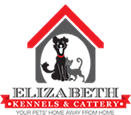 Joe O’Linsky  083 308 9632  Email     : info@elizabethkennels.co.za  Website: www.elizabethkennels.co.zaBOOKING FORM ONCE YOU ARE REGISTERED ON THE DATA BASEBOOKING FORM ONCE YOU ARE REGISTERED ON THE DATA BASEBOOKING FORM ONCE YOU ARE REGISTERED ON THE DATA BASEBOOKING FORM ONCE YOU ARE REGISTERED ON THE DATA BASEID. NO:ARRIVAL DATEDEPARTURE DATEPET NAMEPET NAMEPET NAMEPET NAMEPET NAMEADDITIONAL INFORMATION & COMMENT ABOUT YOUR PET’S CONDITION: AGE, HEALTH CONDITIONS, TEMPERAMENT, NEUTERED ETC. THE MORE WE KNOW, THE BETTER WE CAN CARE FOR YOUR PETS!! Type….